НАВСТРЕЧУ УСПЕХУ, или Стратегия профессионального роста учителяМастер-классЦель: повышение профессиональной педагогической компетентности и организация активного педагогического взаимодействия в ходе представления наиболее результативных элементов системы работы, методических приёмов, педагогических действий, обеспечивающих эффективное решение образовательных задач.Задачи:	1) создание условий для формирования мотивационной готовности участников мастер-класса к рефлексии собственного профессионального мастерства;2) демонстрация приёмов и выполнение заданий, позволяющих определить задачи саморазвития и формирования индивидуальной программы самообразования.Ход Мотивационный этапЗадача: обеспечение мотивации участников мастер-класса.Содержание работы:С обновлением содержания образования, мы, педагоги, тоже должны  обновить свою работу. Профессия педагога предполагает непрерывное совершенствование во владении методиками, формами, технологиями обучения. В рамках обновления содержания образования меняется характер педагогической деятельности. Особую роль в процессе профессионального саморазвития педагога играет его готовность к новому. Учитель постоянно должен совершенствовать свое мастерство, используя достижения педагогической науки и передовой практики.Мотивационная притча-видео Этап целеполагания Задача: постановка целей участниками и выявление их ожиданий.Содержание работы:Что же такое «успех»?Успех - это переживание состояния радости, удовлетворение от того, что результат, к которому человек стремился, совпал с его ожиданием (NB: успешный учитель – успешный ученик) Этап актуализации знаний участников по теме Задача: обеспечение активности участников мастер-класса.Содержание работы:Тысячелетиями основным символом жизни общества служил круг. Это было связано прежде всего с сельскохозяйственным циклом. Весной посадили злаки, летом ухаживали за ними, осенью собрали урожай, зиму как-то перезимовали. И так из поколения в поколение. К нововведениям относились с подозрением, но технический прогресс разорвал этот круг, превратив его в спираль. Это требует воспитания совершенно других качеств в учениках. Исчезает само понятие «оконченное высшее образование». Сегодня образование может быть только незаконченным и непрерывным.Определите, какие качества должен развивать в себе учитель, чтобы стать успешным? Какого учителя хотят видеть ученики, родители, руководство? (ответы участников мастер-класса)«В поисках учителя». Какой он – идеальный учитель? (группа даёт свой портрет идеального педагога)Группа1. Вы руководство. Группа 2. Вы родители. Группа 3. Вы ученик.Всем нужен идеальный учитель. Руководству, коллегам, родителям и детям. Много есть различных стандартов. Сейчас для каждой группы будет своё задание.ГР1. Побудет в роли руководства. Вам необходимо найти специалиста на вакантное место. Отразите качества претендента, наиболее ценные для педагога.ГР 2. Вы родители элитной школы. Составьте резюме учителя, которому отдали своего ребёнка.ГР 3. Вы обучающийся – и вы можете выбрать себе педагога. По окончании группы представляют свои работы. Каждый выступающий, описывая качества современного учителя, говорил, что это должен быть профессионал, владеющий комплексом качеств, которые способствуют успешной передаче знаний; компетентный педагог.Информационно-деятельностный этап Задача: знакомство с наиболее результативными элементами системы работы, методическими приёмами, обеспечение практической деятельности участников мастер-класса.Содержание работы: 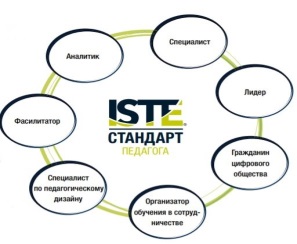 Учитель-профессионал? Мастер своего дела? Какой он? Что говорят стандарты? Стандарты ISTE разработаны международной ассоциацией по развитию информационных технологий в образовании (это своеобразное справочное пособие). Русскоязычного читателя этот стандарт, скорее всего, удивит своей лаконичностью - он помещается всего на одну страничку. Но, как выяснилось, для ISTE это принципиальный момент - стандарт должен быть написан кратко, ёмко и быть понятен людям с самыми разными “порогами вхождения” в увлекательный мир нормативной образовательной документации.Ещё одно удивительное свойство этого стандарта состоит в том, что его создание, поддержание в актуальном состоянии, обновление - забота исключительно педагогического сообщества, объединённого в ассоциацию Международное общество за развитие технологий в образовании.1. Высококлассные специалисты2. Лидеры в своём коллективе3. Граждане цифрового общества4. Организаторы обучения в сотрудничестве5. Специалисты по педагогическому дизайну	6. Фасилитаторы7. Учебные аналитикиРаскройте предложенные стандарты (ответы участников мастер-класса)Выбрать понятные ориентиры для зоны ближайшего профессионального развития. Сопоставить ориентиры с опытом: для приближения к стандарту важны не столько конкретные действия в ежедневной работе, сколько редактирование взглядов и представлений.А что же такое профессиональная компетентность? Пути самосовершенствования учителя… Обратите внимание на модель профессионального развития, которая рассматривает профессиональное развитие педагога в пяти категориях и предлагает возможности для развития по каждой из них. (Duncan Foord в книге «Developing teacher»). (Она не заполнена).Перед вами лежит лист бумаги, на котором представлена схема, которую вы видите на экране. Я попрошу вас заполнить эти круги, вписав  в ячейки  категории профессионального развития учителя. Модель профессионального развития педагога 1 круг – индивидуальная работа.2 круг – ученики: получение обратной связи от учеников и эксперименты с новыми методиками.3 круг – коллеги: анализ ваших уроков, совместное развитие и поддержку коллектива.4 круг – ваша школа: включает в себя собрания, проведение новых проектов и взаимодействие с руководством.5 круг – профессия: посещение конференций, принадлежность к общественным организациям и публикации статей.(представление наиболее результативных элементов системы работы, методических приёмов, педагогических действий)Тема ИКТ мне очень нравится, поэтому и ищу разные полезности по этой теме. Разнообразие путей самосовершенствования педагога: тренинги; специализированные семинары; различные курсы и т. д.Работая над реализацией личного плана самообразования, я знакомилась с педагогическими технологиями, посещала семинары, конференции, уроки коллег, принимала участие в дискуссиях, совещаниях, обмене опытом, выступала на заседаниях методического объединения и др. Любая деятельность будет бессмысленна, если в её результате не создаётся некий продукт или нет достижений.Принцип из «Алисы в Зазеркалье»: чтобы остаться на месте, нужно бежать, чтобы куда-то попасть – нужно бежать в два раза быстрее. Сейчас нужно постоянно двигаться и учиться чему-то новому, даже чтобы просто сохранить свою позицию, не говоря уже о карьерном росте.Рефлексивный этап Задача: определение значимости полученных знаний и умений для использования в дальнейшей педагогической деятельности.Содержание работы:  Рефлексия «Мой багаж»Отметьте то, что понравилось, что вы получили на сегодняшнем мастер-классе, вынесли от работы и готовы забрать с собой, чтобы использовать в своей дальнейшей деятельности; что можно отправить в «мусорную корзину», т.к.  оказалось ненужным, неинтересным, бесполезным или оставить в «камере хранения», т.к. пока не готовы к использованию, что ещё додумать, доработать).  (Ответы участников)Вот с каким багажом мы идём навстречу успеху. Остаётся дать мастер-классу характеристику одним словом (именем прилагательным). Каким же он был?  (Ответы участников)      Каждый из нас сам определяет, на каком участке этого сложного пути находится он. Удачи вам!